ANALYSIS OF TOURIST TRAFFIC IN THE REGION OF SOUTHERN AND EASTERN SERBIADragana Ilić1, M.Sc.; Ljubica Janjić Baduli2, M.Sc. 1Higher Business School, Leskovac, SERBIA, ilic.dragana@vpsle.edu.rs2 Higher Business School, Leskovac, SERBIA, janjic.ljubica@vpsle.edu.rsAbstract:Region of Southern and Eastern Serbia has significant natural and anthropogenic tourist values. These values are the basis for the development of tourism in this area. The aim of this work is the analysis of tourist traffic in the region of Southern and Eastern Serbia in the period from 2006 to 2016. This analysis should indicate the scope and the dynamics of tourist traffic in this region, but and in certain districts of region Southern and Eastern Serbia. In addition, will be highlighted guidelines for future tourism development and opportunities for an increase tourist traffic in this region.Keywords: tourist traffic, Southern and Eastern SerbiaINTRODUCTIONThe region of Southern and Eastern Serbia has diverse and rich tourist values. These values represent a unique potential for tourism development in this region. Attractive geomorphological values, favorable climatic conditions, significant hydrological potential, diverse flora and fauna, rich cultural and historical heritage, ethnographic and manifestation tourist values provide opportunities for the development of various forms of tourism in this area.The aim of this study is the analysis of tourist traffic in the region of Southern and Eastern Serbia. Besides that, will be emphasized measures and activities which will attract a greater number of domestic and foreign tourists in the destinations of the region Southern and Eastern Serbia. These measures and activities should enable faster development of tourism in this area, while respecting the principles of sustainable development.Characteristics of the region Southern and Eastern SerbiaThe region of Southern and Eastern Serbia located in the southeastern part of Serbia. The area of this region is 26.248 square kilometer, which is 29.7% territory of the Republic of Serbia. This region is composed of 9 districts, 6 towns, 9 city municipalities, 41 municipalities, 1,973 settlements, 46 urban settlements (Statistical Yearbook of the Republic of Serbia, 2016). 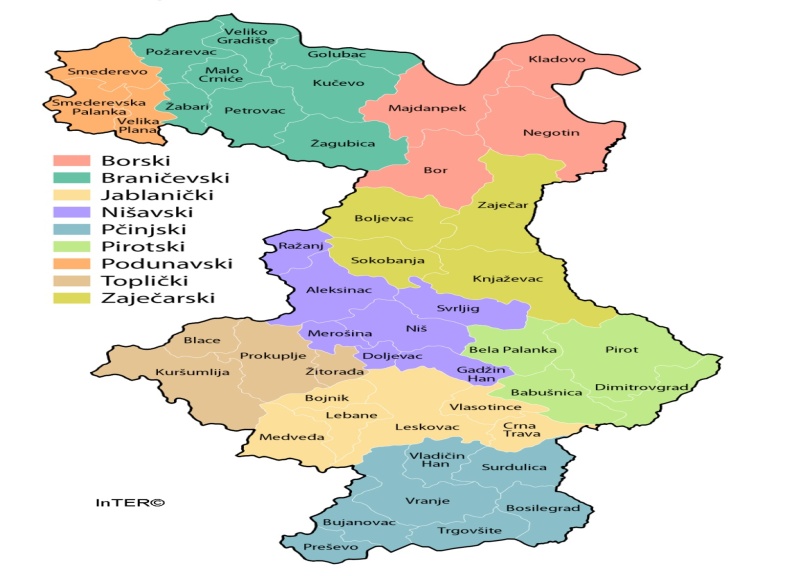 Figure 1: Map of the South and East Serbia region (source: Institute for Territorial Economic Development (InTER), available at http://www.lokalnirazvoj.org/sr/books/details/23According to the 2011 population census, on the basis of data by the Republic Institute for Statistics - Republic of Serbia, 7.186.862 residents live on the territory of the Republic of Serbia, whose average age is 42.2 years (these data do not include the number of inhabitants in the territory of the Autonomous Province of Kosovo and Metohija). Of the total population in the Republic of Serbia, in the region of Southern and Eastern Serbia live 1.563.916 residents (21.76%), whose average age is 43.3 years. Table 1 shows the number of residents and the average age of the population in districts of the region of Southern and Eastern Serbia. Based on the data from the table it can be seen that in this region the biggest number of residents in the Danube District (199.395 residents) and the smallest number of residents in the Toplica District (91.754 residents). The average age of the population ranges from 40.6 years in the Pcinja District to 46.7 years in the Zajecar District.Table 1: Number of residents and average age of population in districts of the region of Southern and Eastern Serbia - census of population in 2011 (source: authors based on the data of Statistical Office of the Republic of Serbia)Table 2:Population density in districts of the region of Southern and Eastern Serbia - census of population in 2011 (source: authors based on the data of Statistical Office of the Republic of Serbia)According to the 2011 population census, the average population density in the region of Southern and Eastern Serbia is 67.98 residents per square kilometer. Table 2 shows the density of population in certain districts in the region of Southern and Eastern Serbia. Based on the data from this table, can be noted that the density of population varies from 159.77 residents per square kilometer in the Danube District to 33.11 inhabitants per square kilometer in the Zajecar District.Regions (districts) in the Republic of Serbia have natural, cultural and historical potentials that can define certain types of tourist offer.These potentials have not been fully exploited because they are partly defined by differences in existing conditions - nature, cultural and historical heritage, and partly created conditions - availability, infrastructure facilities, service sector, diversity of sports and recreational facilities, tourist organizations, etc. (Bjeljac, Ž., Brankov, J. i Popović, I., 2009).The region of Southern and Eastern Serbia has rich and diverse tourist potential. This potential can enable the development of tourism in this area and contribute to the overall development of the region. The tourism potential of this region has not been sufficiently exploited.Analysis of tourist traffic in the region and in the districts of the region of Southern and Eastern SerbiaTourism traffic is an summary indicator of the volume, dynamics and structure of tourist movement. It shows the number of arrivals of domestic, foreign tourists, as well as the total number of tourists arrivals.Also, shows the number of nights of domestic and foreign tourists, as well as the total number of tourists nights in the region of Southern and Eastern Serbia and in the individual districts of this region.Below are the data about tourist traffic (tourists arrivals and tourists nights) in the region of Southern and Eastern Serbia in the period from 2006 to 2016.Table 3:Tourists’ arrivals in the region of Southern and Eastern Serbia in the period 2006-2016 (source: authors based on the data of Statistical Office of the Republic of Serbia)Table 3 shows data about tourists arrivals in the region of Southern and Eastern Serbia in the observed period. Based on the data from Table 3 we can notice that the total number of tourists arrivals from 2006 to 2008 gradually increased (from 318.851 arrivals in 2006 to 412.334 arrivals in 2008). During this period the number of arrivals of domestic and foreign tourists increased. In 2009  was a decrease in the total number of tourists arrivals (from 412.334 arrivals in 2008 to 371.238 arrivals in 2009). There is a decrease in the number of arrivals of domestic tourists. The decrease in the number of arrivals of domestic tourists (and the total number of tourists arrivals) was characteristic for 2010.In 2011 the number of arrivals of domestic tourists increased (and the total number of tourists arrivals), and in 2012 the number of domestic tourists arrivals (and the total number of tourists) was again reduced. Reduction in the number of arrivals was characteristic for 2013 and 2014, and in 2015 and 2016 there is an increase in the number of arrivals of domestic tourists (and the total number of tourists arrivals).In the observed period the number of foreign tourists arrivals in the region of Southern and Eastern Serbia constantly increasing, except in 2011 when the number of foreign tourists arrivals decreased compared to 2010. In the period from 2006 to 2016, the biggest number of domestic tourists arrivals in this region was in 2008 (347.376 arrivals), the biggest number of foreign tourists arrivals was in 2016 (111.552 arrivals in the period from January to November 2016) , while the biggest total number of tourists arrivals was in 2008 (412.334 arrivals).Based on the data from Table 3 we see that in the total number of arrivals a much higher share of domestic than foreign tourists.Graph 1 shows data about tourists' arrivals (domestic and foreign tourists) in the region of Southern and Eastern Serbia. The data of the Statistical Office of the Republic of Serbia relate to the period from 2006 to November 2016.Graph 1:Tourists’ arrivals in the region of Southern and Eastern Serbia (source: authors based on the data of Statistical Office of the Republic of Serbia)Table 4:Tourists' nights in the region of Southern and Eastern Serbia in the period 2006-2016 (source: authors based on the data of Statistical Office of the Republic of Serbia)When it comes about the total number of tourists nights in the region of Southern and Eastern Serbia from 2006 to 2008, this number increased (from 1.302.608 tourists nights in 2006 to 1.541.735 tourists nights in 2008). From 2009 to 2014 there is a decrease in the total number of tourists nights, except in 2011 when the total number of tourists nights increased compared to 2010. In 2015 and 2016 there is an increase in the total number of tourists nights in the region of Southern and Eastern Serbia. In the observed period, the biggest number of domestic tourists nights was in 2008 (1.424.628 nights), and the smallest number of tourists nights in 2014 (805.322 nights). Foreign tourists accomplished the biggest number of tourists nights in 2015 (211.313 tourists nights), and the smallest number of tourists nights in 2006 (73.995 tourists nights). The biggest total number of tourists nights accomplished in 2008 (1.541.735 nights), and the smallest total number of tourists nights accomplished in 2014 (995.948 tourists nights). In this, in the total number of tourists nights, the number of domestic tourists nights  was much higher (Table 4).Graph 2 shows data about tourists' nights (domestic and foreign tourists) in the region of Southern and Eastern Serbia. The data of the Statistical Office of the Republic of Serbia relate to the period from 2006 to November 2016.Graph 2:Tourists' nights in the region of Southern and Eastern Serbia (source: authors based on the data of Statistical Office of the Republic of Serbia)Table 5 shows data about number of tourists arrivals in the districts of Southern and Eastern Serbia in the period from 2012 to 2015. Based on the data from Table 5, we can notice that in 2012 the biggest number of tourists arrivals was  in Zajecar district (82.177 arrivals).On second place is Nis district (79.631 arrivals), on third place is Bor district (68.023 arrivals), while the smallest number of tourists arrivals registered in Pirot district (9.455 arrivals). During  2013 and 2014 the biggest number of tourists arrivals was in the Zajecar district, on the second place is Nis district and on the third place is Bor district.In 2015 the biggest number of tourists arrivals was in Nis district (83.292 arrivals), then in Zajecar district (81.309 arrivals) and Bor district (63.524 arrivals), while the smallest number of arrivals in this year was in the Danube district (10.617 arrivals).Table 5:Tourists' arrivals in districts of the region of Southern and Eastern Serbia in the period 2012-2015 (source: authors based on the data of Statistical Office of the Republic of Serbia)Graph 3 shows data about tourists' arrivals (domestic and foreign tourists) in individual districts of the region of Southern and Eastern Serbia. The data of the Statistical Office of the Republic of Serbia relate to the period from 2012 to 2015.Grafik 3:Tourists' arrivals in districts of the region of Southern and Eastern Serbia (source: authors based on the data of Statistical Office of the Republic of Serbia)Table 6 shows data about the number of tourists nights in the districts of Southern and Eastern Serbia in the period from 2012 to 2015. The biggest number of tourists nights in 2012 accomplished in Zajecar district (431.066 tourists nights), on the second place was Nis district (290.984 tourists nights), while on the third place was Bordistrict (164.169 tourists nights). The smallest number of tourists nights in this year was accomplished in the Danube district (24.674 tourists nights). In 2013, the biggest number of tourists nights accomplished in Zajecar district (426.906 tourists nights), on the second place was Bor district (146.528 tourists nights); while on the third place was Toplica district (133.303 tourists nights). The smallest number of tourists nights in this year accomplished in Pirot district (18.556 nights). In 2014, on the first, second and third place in the number of tourists nights were, also, the Zajecar district (319.554 tourists nights), Bor district (136.252 tourists nights) and Toplica district (135.179 tourists nights), and the smallest number of tourists nights accomplished in the Danube district (17.782 tourists nights). In 2015, the biggest number of tourists nights was accomplished in the Zajecar district (319.909 tourists nights), then in the Nis district (158.919 tourists nights) and Toplica district (157.013 tourists nights), while the smallest number of tourists nights, as well as in the previous year, was accomplished in the Danube district (20.666 tourists nights). The data from Table 6 show that in the observed period the biggest number of tourists nights accomplished in the Zajecar district.Table 6:Tourists' nights in districts of the region of Southern and Eastern Serbia in the period 2012-2015 (source: authors based on the data of Statistical Office of the Republic of Serbia)Grafik 4:Tourists' nights in districts of the region of Southern and Eastern Serbia (source: authors based on the data of Statistical Office of the Republic of Serbia)Graph 4 shows data about number of tourists' nights (domestic and foreign tourists) in individual districts of the region of Southern and Eastern Serbia. The data of the Statistical Office of the Republic of Serbia relate to the period from 2012 to 2015.In the region of South and East Serbia, the following natural tourist values attract tourists the most: the mountains (Stara planina, Suva planina, Radan planina, Rtanj, Ozren), gorge (Djerdapska, Sićevačka, Jelašnička), canyons (Temštica, Lazarev canyon, Rosomače canyon, Jerma river canyon), caves (Resavska, Rajkova, Ceremosnja, Ravništarka), Đavolja varoš (geomorphological tourist value that attracts special attention of tourists), spas (Sokobanja, Prolom Banja, Lukovska Banja, Niška Banja, Vranjska Banja)the Danube River, lakes (Lake Djerdap, Vlasinsko Lake, Silver Lake and numerous waterfalls (primarily on Stara Planina).From anthropogenic tourist values, a great number of cultural monuments (churches, monasteries, museums, fortresses), archaeological sites, famous places and spatial cultural and historical units can be found. Monasteries Manasija, Ravanica, Prohor Pčinjski, fortresses Golubac, Smederevo and Nis Fortress, archaeological sites of Felix Romuliana, Mediana and Caricin Grad attract great attention. Table 7 shows an overview of the municipalities within the individual districts of the South and East Serbia region with the highest number of tourists’ arrivals (domestic and foreign) in the years 2013., 2014. and 2015.Table 7: Municipalities with the highest number of tourists’ arrivals (domestic and foreign) by individual districts in the years 2013., 2014. and 2015. (source: Municipalities and Regions in the Republic of Serbia, issues 2014., 2015., 2016.)Table 8 shows the representation of municipalities within the individual districts of the South and East Serbia region with the highest number of tourists’ overnight stays (domestic and foreign) in  years 2013., 2014. and 2015.Table 8: Municipalities with the highest number of tourists’ overnight stays (domestic and foreign) by individual districts (source: Municipalities and Regions in the Republic of Serbia, issues 2014., 2015., 2016.)Table 9: Participation of the South and Eastern Serbia region in the tourists’ traffic of the Republic of Serbia in the period of 2011-2015 (source: Statistical Yearbook of the Republic of Serbia, Belgrade, 2016)Table 9 shows an overview of the total number of tourists’ arrivals and overnight stays in the Republic of Serbia, the total number of tourists’ arrivals and tourists’ overnight stays in the region of South and East Serbia, as well as the percentage participation of the South and East Serbia region in the tourists’ traffic of the Republic of Serbia. Data refer to the period from the 2011. until 2015. Based on the data from the table, it can be noticed that the percentage share of tourism in the region of South and East Serbia in the total tourist turnover of the country is gradually decreasing in the observed period.CONCLUSIONThe fact is that the region of Southern and Eastern Serbia, thanks to its attractive geomorphologic values, favorable climate conditions, significant hydrological potential, diverse flora and fauna, rich cultural and historical heritage, ethnographic and manifestational tourist values, has the potential for develop various forms of tourism. However, this rich and diverse tourist potential is not sufficiently exploited.The region has comparative advantages for the development of tourism and a certain level of competitiveness. Comparative advantages, however, need to be transformed into competitive advantages.It is also necessary to improve the level of competitiveness of the region. It is very important to plan and implement certain activities in order to improve the quality of the tourist offer and increase the tourist traffic.These are the following activities: Implementation of programs for the protection of natural and anthropogenic tourist values; Improvement of traffic and communal infrastructure, tourist infrastructure and suprastructure; Improvement of tourist signaling; Construction of new and renovation of existing accommodation capacities; More intensive realization of promotional activities in the field of tourism; Creating a positive image on the domestic and international tourist market; Strengthening the awareness of the social community about protection of tourist values and the importance of tourism development; Education of employees in the field of tourism. Development of tourism is one of the strategic goals for region development of Southern and Eastern Serbia. The current development of tourism in Southern and Eastern Serbia is not at a satisfactory level, in spite of the comparative advantages. The development of tourism in this region requires the formulation an appropriate development strategy, which will define the basic directions of tourism development, while respecting the principle of sustainability.In addition, the development of tourism requires the definition of concrete measures and activities for the realization of the set goals.REFERENCES1 Bjeljac, Ž., Brankov, J., Popović, I.: Turizam u nerazvijenim prostorima Srbije, Geografski institut „Jovan Cvijić“ SANU, 2009.2 Štetić, S., Šimičević, D., Nicić, M.: Menadžment turističke destinacije, Srpsko geografsko društvo, ISBN 978-86-82751-30-4, Beograd, 2009.3 Vukonić, B., Keča, K.: Turizam i razvoj: pojam, načela, postupci, Mikrorad i Ekonomski fakultet, ISBN 953-6286-49-1, Zagreb, 2001.4 Opštine i regioni u Republici Srbiji, Republika Srbija, Republički zavod za statistiku, Beograd, 2014.5 Opštine i regioni u Republici Srbiji, Republika Srbija, Republički zavod za statistiku, Beograd, 2015.6 Opštine i regioni u Republici Srbiji, Republika Srbija, Republički zavod za statistiku, Beograd, 2016.7 Republički zavod za statitstiku – Republika Srbija, Available at http://www.stat.gov.rs8 Statistički godišnjak Republike Srbije, Republički zavod za statistiku, Beograd, 2016, Available at http://pod2.stat.gov.rs/ObjavljenePublikacije/G2016/pdf/G20162019.pdf9 Strategija razvoja turizma Republike Srbije za period 2016. – 2025., Vlada Republike Srbije, Ministarstvo trgovine, turizma i telekomunikacija, Beograd.10 Uredba o nomenklaturi statističkih teritorijalnih jedinica (‘’Sl. Glasnik RS’’, br. 109/2009 i 46/2010)11 Etno Srbija, Available at http://etnosrbija.org/brand/category/okruzi/juzna-i-istocna-srbija712  http://www.serbia-visit.comDistrictNumber of residentsAverage age of the populationDanube District199.39541,9Branicevo District183.62544,3Bor District124.99244,7Zajecar District119.96746,7Pirot District  92.47945,4Nis District376.31943,0Toplica District  91.75443,1Jablanica District216.30442,4Pcinja District159.08140,6DistrictNumber of residentsPopulation densityDanube District199.395159,77Branicevo District183.625  47,51Bor District124.992  35,64Zajecar District119.967  33,11Pirot District  92.479  33,49Nis District376.319137,89Toplica District  91.754  41,13Jablanica District216.304  78,12Pcinja District159.081  45,19YearTourists’ arrivalsTourists’ arrivalsTourists’ arrivalsDomestic touristsForeign touristsTotal2006.279.98638.865318.8512007.336.77964.490401.2692008.347.37664.958412.3342009.294.62976.609371.2382010.274.40078.153352.5532011.285.60476.594362.1982012.275.07378.633353.7062013.251.67383.136334.8092014.233.01396.516329.5292015.252.910108.868361.778Jan- Nov2016260.822111.552372.374YearTourists' nightsTourists' nightsTourists' nightsYearDomestic touristsForeign touristsTotal2006.1.228.613  73.9951.302.6082007.1.363.171109.5361.472.7072008.1.424.628117.1071.541.7352009.1.243.508137.9481.381.4562010.1.185.410129.2971.314.7072011.1.217.258133.5011.350.7592012.1.163.491151.9431.315.4342013.   957.431148.7461.106.1772014.  805.322190.626   995.9482015.  855.685211.3131.066.998Jan- Nov2016  867.872206.8101.074.682DistrictsTourists (domesticandforeign)Tourists (domesticandforeign)Tourists (domesticandforeign)Tourists (domesticandforeign)Districts2012.2013.2014.2015.Danube District13.81517.28212.57210.617Branicevo District30.49032.56939.88545.154Bor District68.02359.44956.78963.524Zajecar District82.17782.65970.76981.309Nis District79.63164.99070.41383.292Toplica District27.88724.20822.99027.170Pirot District  9.455  9.18111.43211.589Jablanica District20.53923.41622.39720.790Pcinja District21.68921.05522.28218.333DistrictsTourists' nights (domestic and foreign) Tourists' nights (domestic and foreign) Tourists' nights (domestic and foreign) Tourists' nights (domestic and foreign) Districts2012.2013.2014.2015.Danube District  24.674  21.127  17.782  20.666Branicevo District  65.673  70.840  86.159106.524Bor District164.169146.528136.252146.759Zajecar District431.066426.906319.554319.909Nis District290.984126.393134.990158.919Toplica District151.360133.303135.179157.013Pirot District  26.367  18.556  28.319  24.393Jablanica District  73.036  81.546  72.910  70.279Pcinja District  88.105  80.978  64.803  62.536Districts2013.2013.2014.2014.2015.2015.DistrictsMunicipalityArrivalsMunicipalityArrivalsMunicipalityArrivalsDanube DistrictVelika Plana15.101Velika Plana  9.646Velika Plana  8.237Branicevo DistrictVeliko Gradiste13.322Veliko Gradiste13.768Veliko Gradiste14.234Bor DistrictMajdanpek25.562Majdanpek22.523Kladovo22.347Zajecar DistrictSokobanja50.629Sokobanja42.438Sokobanja41.676Nis DistrictMedijana (Niš)29.752Medijana (Niš)33.163Medijana (Niš)40.724Toplica DistrictKuršumlija24.208Kuršumlija22.990Kuršumlija27.170Pirot DistrictPirot  8.150Pirot  9.788Pirot10.005Jablanica DistrictLeskovac16.603Leskovac15.811Leskovac14.000Pcinja DistrictVranje  7.158Vranje  7.766Surdulica  4.611Districts2013.2014.2015.DistrictsMunicipalityOvernight staysMunicipalityOvernight staysMunicipalityOvernight staysDanube DistrictVelika Plana  17.320Velika Plana  12.526Velika Plana  13.970Branicevo DistrictVeliko Gradište  25.848Veliko Gradište  27.597Veliko Gradište  37.476Bor DistrictKladovo  63.577Bor  47.124Kladovo  49.326Zajecar DistrictSokobanja306.506Sokobanja219.755Sokobanja194.896Nis DistrictMedijana (Niš)    53.101Medijana (Niš)    53.893Medijana (Niš)    70.473Toplica DistrictKuršumlija133.303Kuršumlija135.179Kuršumlija157.013Pirot DistrictPirot    16.618Pirot    24.858Pirot    22.057Jablanica DistrictMedveđa   51.426Medveđa    48.471Medveđa   46.995Pcinja DistrictVranjska Banja   33.000Vranjska Banja   26.393Vranjska Banja   23.666YearTourists’ arrivals (domestic and foreign)Tourists’ arrivals (domestic and foreign)Tourists’ arrivals (domestic and foreign)Overnight stays (domestic and foreign)Overnight stays (domestic and foreign)Overnight stays (domestic and foreign)YearRepublic of SerbiaSouth and East Serbia RegionRegion participation in the total number of arrivals Republic of SerbiaSouth and East Serbia RegionRegion participation in the total number of overnight stays20112.068.610362.04917,5%6.644.7381.350.52120,3%20122.079.643353.70617,0%6.484.7021.315.43420,3%20132.192.435334.80915,3%6.567.4601.106.17716,8%20142.192.268329.52915,0%6.086.275   995.94816,4%20152.437.165361.77814,8%6.651.8521.066.99816,0%